Plnění bude financováno z: Státního rozpočtuPlnění není pro ekonomickou činnost ŘVCVystavil: 			Schvaluje: 		XXXX	Ing. Lubomír Fojtů	SEK	ředitel ŘVC ČRSouhlasí:			XXXX	Správce rozpočtuZa dodavatele převzal a akceptuje:Dne: 13.02.2024OBJEDNÁVKA č. OBJ-2024-045JID:RVCCR-eO-D2400682, č. j.: RVC/51/2024/PER-4OBJEDNÁVKA č. OBJ-2024-045JID:RVCCR-eO-D2400682, č. j.: RVC/51/2024/PER-4OBJEDNÁVKA č. OBJ-2024-045JID:RVCCR-eO-D2400682, č. j.: RVC/51/2024/PER-4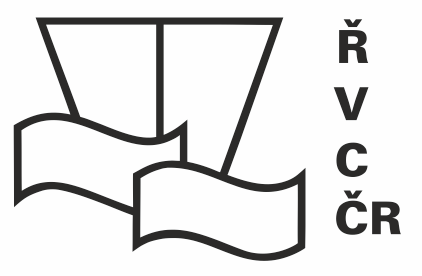 Odběratel:Ředitelství vodních cest ČRDodavatel:Pluxee ČR a.s.Adresa:Nábřeží L. Svobody 1222/12Adresa:Plzeňská 3350/18Adresa:110 15 Praha 1Adresa:150 00 Praha 5 - SmíchovIČ:67981801IČ:61860476DIČ:CZ67981801DIČ:CZ- 61860476DIČ:Není plátce DPHDIČ:Bankovní spojení:xxxxBankovní spojení:xxxx Číslo účtu:xxxx Číslo účtu:xxxxTel.:xxxx Tel.:xxxxE-mail:xxxxE-mail:xxxxOrganizační složka státu zřízená Ministerstvem dopravy, a to Rozhodnutím ministra dopravy a spojů České republiky č. 849/98-KM ze dne 12.3.1998 (Zřizovací listina č. 849/98-MM ze dne 12.3.1998, ve znění Dodatků č.1, 2, 3, 4, 5, 6, 7, 8, 9, 10, 11 a 12)Organizační složka státu zřízená Ministerstvem dopravy, a to Rozhodnutím ministra dopravy a spojů České republiky č. 849/98-KM ze dne 12.3.1998 (Zřizovací listina č. 849/98-MM ze dne 12.3.1998, ve znění Dodatků č.1, 2, 3, 4, 5, 6, 7, 8, 9, 10, 11 a 12)Zapsána v obchodním rejstříku vedeném u Městský soud v Praze, Spisová značka B 2947/MSPHZapsána v obchodním rejstříku vedeném u Městský soud v Praze, Spisová značka B 2947/MSPHObjednáváme u Vás:Dodatek č. 1: změna výše kreditu GPC, kreditu Flexi, provize. Nové ceny:                     Objednáváme u Vás:Dodatek č. 1: změna výše kreditu GPC, kreditu Flexi, provize. Nové ceny:                     Kredit GPC – GastroPass CARD 1 x 112 840,- Kč bez DPH + dobití 1 128,40 Kč bez DPH = 113 968,40 bez DPH                                                        1 x 112 840,- Kč s DPH + dobití 1 365,36 s DPH = 114 205,36 Kč s DPHKredit Flexi – Flexi CARD 1 x 58 000,- Kč bez DPH + dobití 580,- Kč bez DPH = 58 580,- bez DPH                                             1 x 58 000,- Kč s DPH + dobití 701,80 Kč s DPH = 58 701,80 s DPHVydání první karty novým zaměstnancům 3x 50,- Kč bez DPH = 150,- Kč bez DPH (181,50 Kč s DPH)                                                                       Kredit GPC – GastroPass CARD 1 x 112 840,- Kč bez DPH + dobití 1 128,40 Kč bez DPH = 113 968,40 bez DPH                                                        1 x 112 840,- Kč s DPH + dobití 1 365,36 s DPH = 114 205,36 Kč s DPHKredit Flexi – Flexi CARD 1 x 58 000,- Kč bez DPH + dobití 580,- Kč bez DPH = 58 580,- bez DPH                                             1 x 58 000,- Kč s DPH + dobití 701,80 Kč s DPH = 58 701,80 s DPHVydání první karty novým zaměstnancům 3x 50,- Kč bez DPH = 150,- Kč bez DPH (181,50 Kč s DPH)                                                                       Dodavatel je oprávněn vystavit daňový doklad pouze na základě oprávněnou osobou odběratele odsouhlaseného a podepsaného . Oprávněnou osobou odběratele pro převzetí předmětu plnění této objednávky xxxx, personalistka SEKPředpokládaná cena celkem je                                    Původní cena 172 052,- Kč bez DPH, 172 440,92 s DPH                                Cena dle dodatku č. 1: 172 298,84 bez DPH, 173 088,66 s DPH                                            	      Dodavatel je oprávněn vystavit daňový doklad pouze na základě oprávněnou osobou odběratele odsouhlaseného a podepsaného . Oprávněnou osobou odběratele pro převzetí předmětu plnění této objednávky xxxx, personalistka SEKPředpokládaná cena celkem je                                    Původní cena 172 052,- Kč bez DPH, 172 440,92 s DPH                                Cena dle dodatku č. 1: 172 298,84 bez DPH, 173 088,66 s DPH                                            	      Platební podmínky:Termín dodání:29.02.2024Datum vystavení:12.02.2024Záruční podmínky: